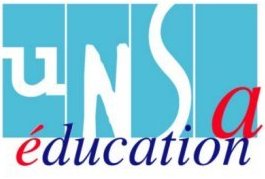 Déclaration préalable au Comité Technique Spécial Départementaldu 2 novembre 2015.Dans la rubrique des trains qui arrivent à l’heure, les rentrées se suivent et se ressemblent : elles se passent bien. Évidemment, les créations de postes depuis 2012 contribuent à cette situation mais ce phénomène de rentrées «techniquement réussies» est une réalité depuis quelques années. C’est tant mieux.Reste à ce que notre ministère, qui peut améliorer ses procédures de gestion, le fasse également au service de ses personnels. Du coté de la construction d’un parcours rénové et renforcé de la scolarité du socle,  on semble tenir le bon bout. La reforme du collège se fera et nous avons une année pour la préparer. Nous savons que de nombreuses questions et inquiétudes sont encore à lever, que les questions d’évaluation, de programmes, de formation seront essentielles dans sa mise en œuvre. L’UNSA Education s’est engagée activement dans le soutien à cette reforme pour faire face au flot de contre vérités déversées.Elle continuera au nom de la réussite due à chaque élève.Nous sommes dans une année de renouvellement du projet académique. Ce projet académique présente l’intérêt de mobiliser tous les acteurs du système scolaire autour d’un objectif commun. Pour l’Unsa Education, il est impératif d’élaborer un guide commun qui permette de dessiner l’éducation que nous voulons pour nos jeunes aquitains. Ce nouvel avant projet est dans sa forme plus resserré que l’ancien. Il insère la dimension territoriale et dépasse le catégoriel. La qualité de vie au travail y est mentionnée et pour notre fédération cela va dans le bon sens. Mais au delà du déclaratif et d’objectifs partagés, il en va de la mise en place et des moyens alloués à sa réussite.Dans les Landes, nous serons particulièrement vigilants à la prise en compte de notre réalité territoriale. Le critère de ruralité nous pénalise depuis fort longtemps. Nous constatons quand même 2 zones qui génèrent plus de 31% de 15-24 ans non diplômés, non scolarisés, 5 zones entre 26 et 31% , des CSP défavorisées en 2° à la hauteur de 32 à 39%.Ces constats viennent revisiter les préjugés faussés sur la vision du monde rural. Il faudra que notre ministère et notre rectorat prennent ses données en compte pour la répartition des moyens en postes d‘enseignants et non enseignants. Nous vous demandons, Monsieur le DASEN, d’être porteur de cette exigence.Cette année scolaire 2015/16 fêtera les 30 ans de la création du baccalauréat professionnel.Cette voie de réussite favorise l’insertion professionnelle. Elle répond à de nombreuses situations de jeunes en recherche d’un enseignement moins généraliste, plus proche de la réalité du monde du travail. Or, dans notre département, les documents remis pour ce CTSD notent une perte inquiétante d’élèves tant dans le cycle CAP (-37) qu’entre la 1ère  et terminale BAC Pro(-54).Si certaines réorientations peuvent expliquer pour partie ces décalages, il n’en reste pas moins  que cette situation peut et doit nous poser question.Cette question est directement liée au projet académique et aux constats faits.Dans ce département comme au plan académique, notre fédération, forte de ses valeurs, s’engagera dans un réel travail d’expertise, d’analyse, de proposition afin que tout soit mis en œuvre pour que nos jeunes landais et aquitains soit en réussite et parallèlement que le bien-être des personnels soit effectif.